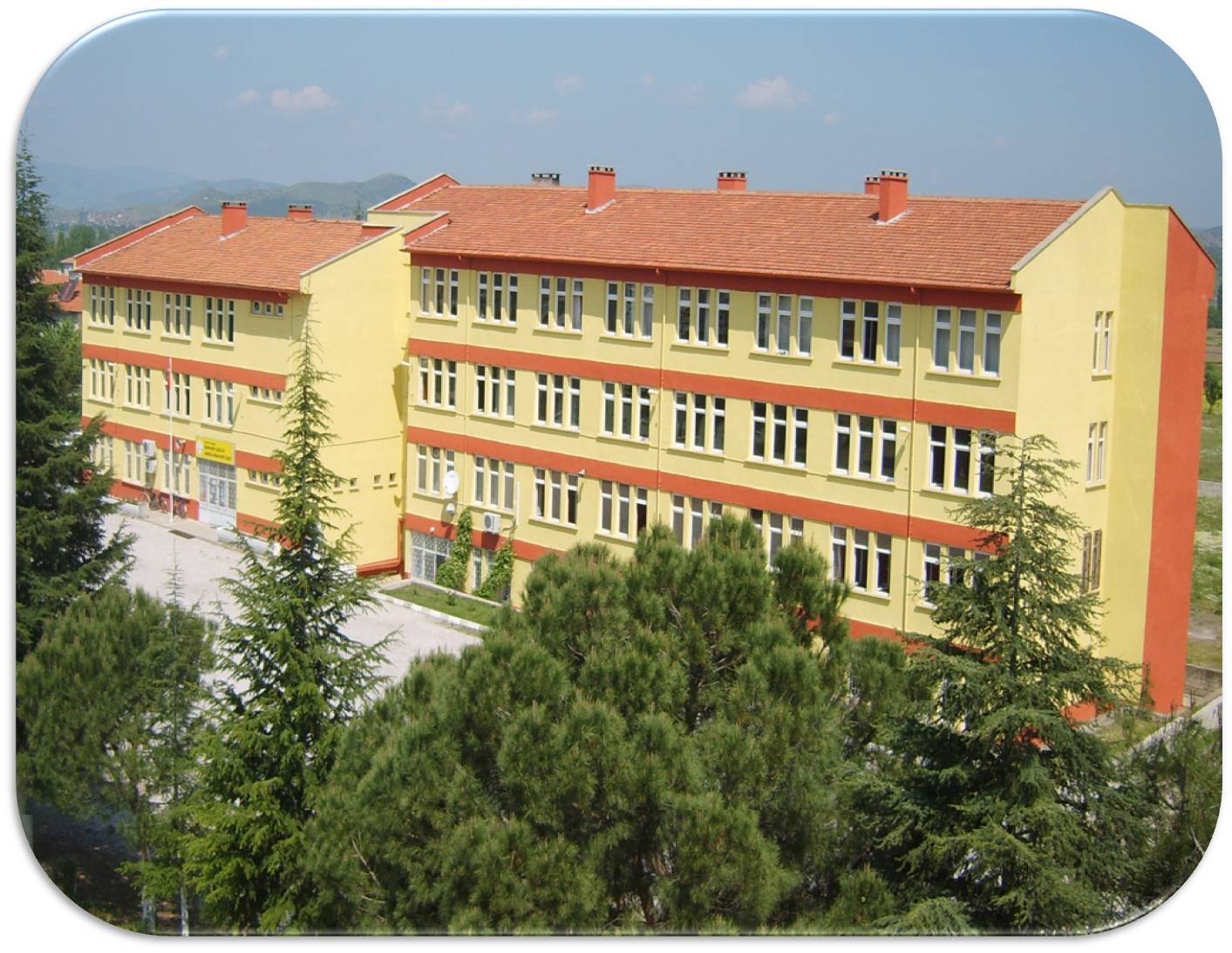 Telefon & Faks: 0 (266) 516 18 61 – 516 11 86e-posta: 130275@meb.k12.trWeb Sitesi:http://sindirgiihl.meb.k12.tr/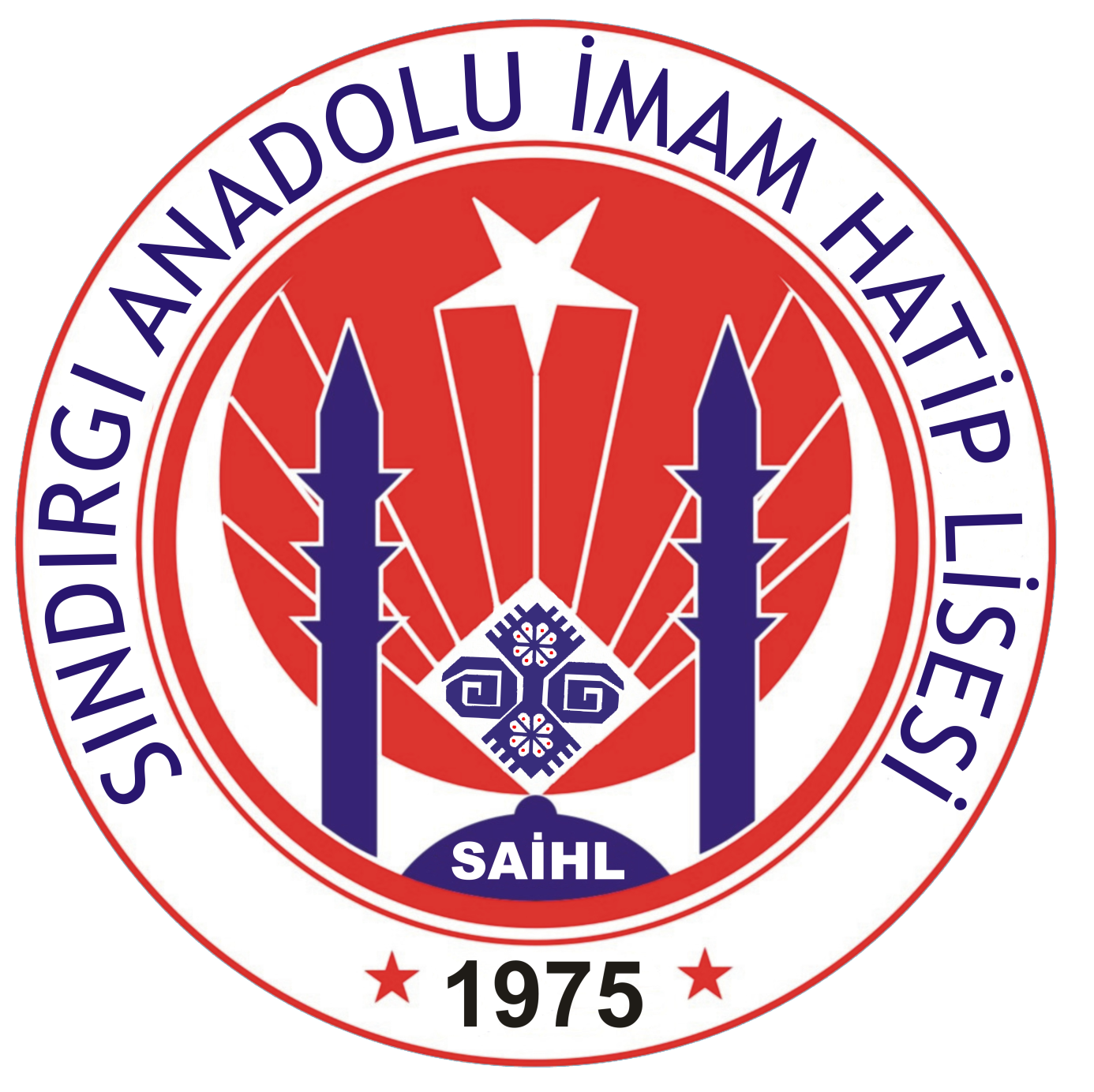 İmam Hatipli Olmak Ayrıcalıktır.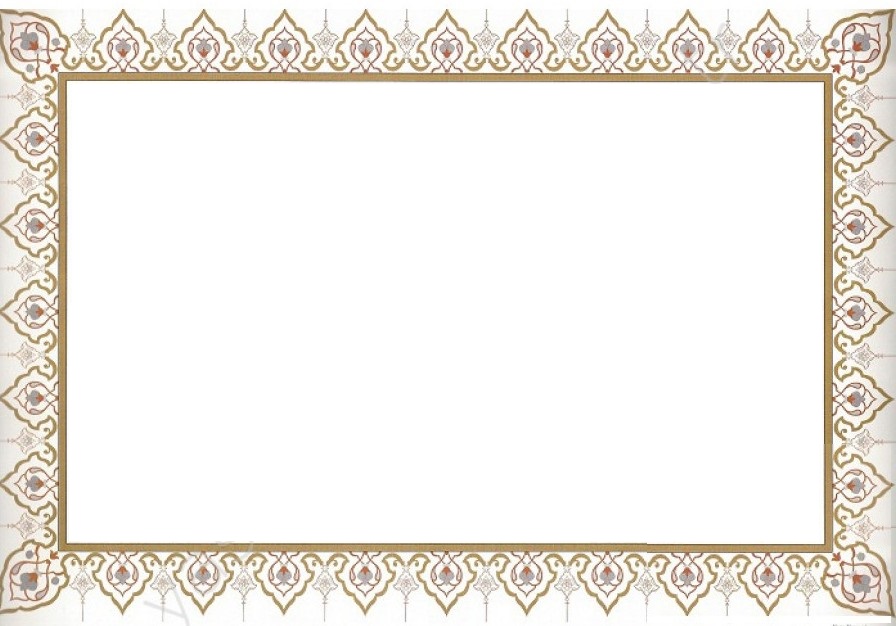 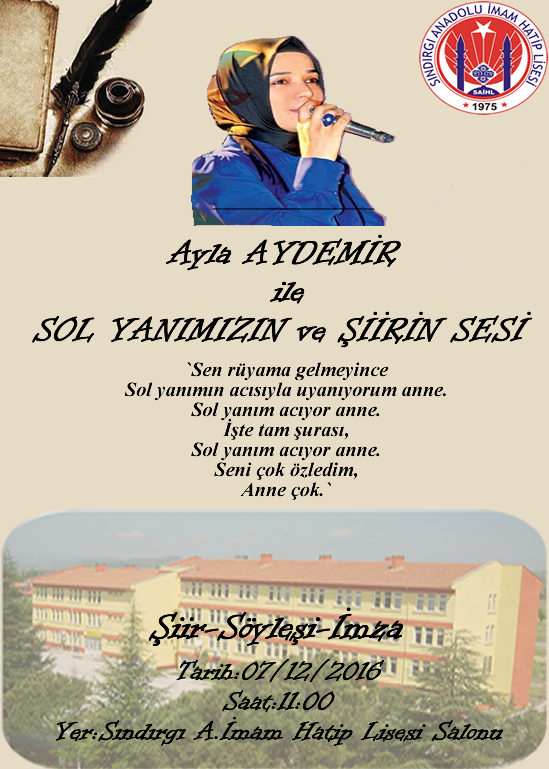 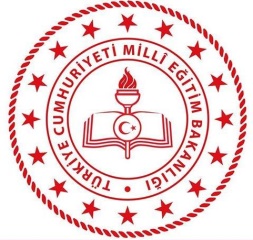 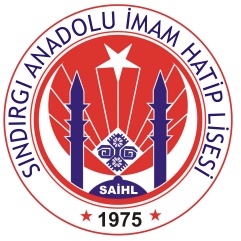 